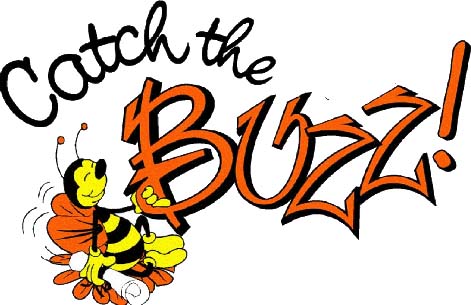 ACQUISITION FORMNAME OF DONOR/ORGANIZATION: __________________________________________________________________ADDRESS::_______________________ ZIP:___________TELEPHONE: (_____) ___________________________________ ( ______) __________________________________                                                                              (BUSINESS)                                                                                           (HOME)ITEM DONATED:__________________________________________________________________________________ITEM DESCRIPTION:_________________________________________________________________________________________________________________________________________________________________________________________________________________________________________________________________________________DONOR’S STATED VALUE: $ ________________      DONOR’S SIGNATURE__________________________________SOLICITOR’S NAME: _______________________________________________________________________TELEPHONE: (_____) ___________________________________ ( ______) __________________________________                                                                          (BUSINESS)                                                                                                 (HOME)                Rotary Thanks you for your generous donation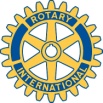         This year’s President’s Project is for the Fox Theatre Restoration.													Rotary SB 2014